<NoDocSe>0136/2016</NoDocSe><Date>{12/12/2016}12.12.2016</Date><TitreType>ÍRÁSBELI NYILATKOZAT</TitreType><TitreRecueil>benyújtva az eljárási szabályzat 136. cikke alapján</TitreRecueil><Titre>a holokauszt áldozatairól való megemlékezésről és a Babij Jar Holokauszt Emlékközpont létrehozásáról</Titre><Depute>Ioan Mircea Paşcu (S&D), Petras Auštrevičius(ALDE), Bas Belder(ECR), Michał Boni (PPE), Rebecca Harms (Verts/ALE), Frédérique Ries(ALDE), Charles Tannock (ECR), Hannu Takkula (ALDE), Boris Zala (S&D), Janusz Zemke (S&D)</Depute>Lejárat időpontja: 12.3.<DateForclusion>{12/03/2017}12.3.2017</DateForclusion>0136/2016Írásbeli nyilatkozat a Parlament eljárási szabályzatának 136. cikke alapján a holokauszt áldozatairól való megemlékezésről és a Babij Jar Holokauszt Emlékközpont létrehozásáról1.	Ebben az évben van az ukrajnai Kievben bekövetkezett Babij Jar-i tragédia 75. évfordulója. Összesen több mint 1,3 millió zsidó személyt végeztek ki Babij Jarban, Mizoczban és egyéb közeli helységekben.2.	A szovjet rezsim alatt Babij Jar tragédiáját évekig titokban tartották, az arról való megemlékezést megtiltották.3.	Ideje ezt megváltoztatni. Integrálni kell az európai oktatásba a Babij Jar-i tragédiáról szóló mélyreható kutatások és tudományos mukák eredményeit. 4.	Üdvözlendő a Vitalij Klicsko, Kijev polgármestere által kezdeményezett és Petro Porosenko, Ukrajna elnöke által támogatott projekt a Babij Jar Holokauszt Emlékközpont létrehozására Kijevben.5.	Az Európai Parlamentnek, valamint az Európai Unió tagállamainak jelentős szerepet kell játszaniuk ezen intézmény létrehozásában és támogatásában. Mivel Európa-szerte növekszik a szélsőséges és fasiszta nézetek támogatottsága, egyre fontosabbá és sürgősebbé válik a holokauszt oktatása.6.	Csatlakoznunk kell Martin Schulz, az Európai Parlament elnökének azon elképzeléséhez, melynek célja a tragédiáról való megemlékezés és a közös alapunk megerősítése egy jobb jövő érdekében.7.	Jelen nyilatkozat az aláírók nevével együtt továbbításra kerül a Tanácsnak és a Bizottságnak.Európai Parlament2014-2019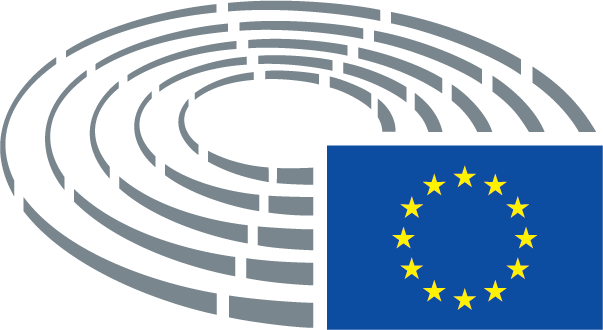 